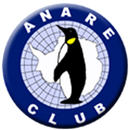 ANARE CLUB Inc.Election to the ANARE National Council for 2022-2023NOMINATION FORMWe, the undersigned nominator and seconder, being current financial members of the ANARE Club,hereby nominate…………………………………………………………………… (name of nominee),for the position(s) of President, Vice President, Treasurer, Secretary or Ordinary Councillor.Please circle nominated position(s)Nominator......……………………………..Signature..……………………………Date….../……/2022Seconder…..............………………........…Signature………………………….......Date....../......../2022NOMINEE to completeI,……………………………………………, being a current financial member of the ANARE Club, hereby accept the above nomination for the nominated position(s) and append the following statement of not more than 200 words in support of my nomination for the nominated position(s).Signature……………………………………………. Date ......./......./2022This nomination form must be sent either by email to the Club Secretary at secretary@anareclub.org.au  or by post to the ANARE Club, P O Box 2534, Melbourne, VIC,  3001, TO BE RECEIVED NOT LATER THAN COB on FRIDAY 1 July 2022. The list of nominations received by the 1 July closing date will be listed on the Club Website within the following week and Aurora. A Club email message will be sent out to all financial members whose email addresses are known by the Membership Officer with details on how to vote. Voting will be between 8 July and 29 July 2022.